　　　　　　　　　　　　　　　　　　　　　　　　　　　　　　　　　　　　山作事務0532号令和5年9月29日　　　　　 （公印省略）関係者各位　　　　　　　　　　　　　　　　　　　　　　　　　　　　　　  一般社団法人 山口県作業療法士会　　　　　　　　　　　　　　　　　　　　　　　　　　　　　　　　 　　 会　　　長　　木下 大介　　　　　　　　　　　　　　　　　　　　　　　　　　　　　　　  　　　研修会担当　　岡　 真人第14回山口県訪問リハビリテーション実務者研修会開催のご案内本研修会は、訪問リハビリテーション実務者として医療職・専門職の基本技能と社会人としての心得を身に付け、質の高い従事者を養成するための研修会であり、山口県理学療法士会、山口県言語聴覚士会、山口県作業療法士会の3療法士会で合同開催するものです。今年度は「訪問におけるアセスメント技術の向上」「地域におけるリハビリテーション専門職の在り方について考える」がテーマとなっています。第7次やまぐち高齢者プランの具体的な施策において、リハビリテーション専門職は「自立支援、介護予防、重度化防止の推進」「地域包括ケアシステムの基盤強化」に寄与することが期待され、各市町村において様々な取り組みが行われています。今回、介護予防・日常生活支援総合事業及び短期集中予防サービスCを通してリハビリテーション専門職の在り方について考えていきたいと思います。また、在宅をフィールドに活躍され日本作業療法協会の常務理事でもある株式会社リニエL　作業療法士　関本充史 氏に講義していただき、訪問におけるアセスメントの視点を深めていきたいと思います。今回の研修会は、新型コロナウイルス感染症の5類移行に伴い基本的な感染対策を講じつつ対面での研修会開催とさせていただきます。皆様のご参加を心よりお待ちしております。テーマ：「訪問におけるアセスメント技術の向上」「地域におけるリハビリテーション専門職の在り方について考える」日　程：令和5年12月 23日（土）13：00～17：40（受付開始：12:30～）場　所：山口コ・メディカル学院　（山口市富田原町2-24　　TEL：083-933-0550）※発熱や咳、咽頭痛等の症状のある場合は、参加を控えて下さい。感染状況に応じてZoomにてWeb開催する場合もあります。　　　　【オンラインセミナーになった場合の注意点】PC(カメラ付き)を推奨いたします。（タブレット、スマートフォンでも可）LANケーブル等有線での接続を推奨いたします。無線（Wi-Fi）の場合は、通信環境が安　　　定した場所でご参加下さい。参加状況の確認のため、ビデオONにして顔を出した状態での受講となります。対　象：理学療法士、言語聴覚士、作業療法士定　員：80名 参加費：各県士会会員：1,000円、会員外：2,000円　　　　　　　　　　　※今年度は4時間以上の受講で受講証をお渡し致します。参加費支払方法：返信用メール記載のURLよりPassMarketを通じての支払いとなります。取得単位　理学療法士：日本理学療法士協会の会員の方は、ポイントの付与はありません。言語聴覚士：日本言語聴覚士協会の会員の方は、生涯教育プログラムのポイントが取得できます。　　　　　作業療法士：日本作業療法士協会の会員の方は、生涯教育ポイントが2ポイント付与されます。主　催：一般社団法人　山口県作業療法士会共　催：一般社団法人　山口県理学療法士会、一般社団法人　山口県言語聴覚士会後　援：防府市リハビリテーション専門職協議会申し込み方法：下記のURL、QRコードよりお申し込み下さい。https://forms.gle/qyKot8WDsxxsNNbHA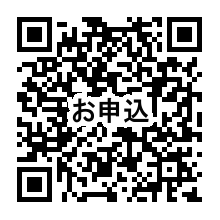 申し込み締め切り：令和5年12月17日（日）　※参加費の入金期日は12月17日（日）までとなります。※入金期限までに支払いがない場合は参加できません。何かご不明な点がある場合は下記問い合わせ先まで、メールにてご連絡下さい。問い合わせ先：原田訪問看護センター　岡 真人　　　　　　　E-Mail　ymgc.houmon.reha＠gmail.com 当日連絡用TEL：050-3199-1570～　第14回山口県訪問リハビリテーション実務者研修会プログラム　～【12月23日（土）】12:30～　　　　 受付開始13:00～　　 　　開講式およびオリエンテーション13:10～15:10 　「初回訪問時のアセスメントのポイント（仮）」○リハビリテーション専門職団体協議会 訪問リハビリテーション振興委員会委員長株式会社リニエL　作業療法士　関本充史 氏15:20 ～17:20 　「介護予防・日常生活支援総合事業と短期集中予防サービス（訪問型サービスC）における事例検討（仮）」○山口県立総合医療センター　作業療法士　原 直利　氏○一般社団法人山口県地域リハビリテーション支援団体 理学療法士 原野 大助　氏17:20～17:30　　事務連絡　17:30～17:40　　閉講式■■■■■■■■■■■■■■■■■■■■■■■■■■■■■■■■■■■■■■■■■■■■■■　　　　　　　　　　　　　　　　　　　          　　passmarket QRコードhttps://passmarket.yahoo.co.jp/event/show/detail/02svqcnc8na31.html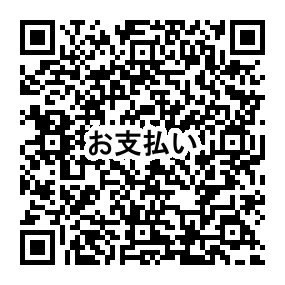 閲覧パスワード：yamaot(小文字)※申込み完了後に支払い手続きをお願いします■■■■■■■■■■■■■■■■■■■■■■■■■■■■■■■■■■■■■■■■■■■■■■※連絡事項：申込時のメールアドレスは、当日送受信ができる個人のメールアドレスでお願いします。申込後、確認用のメールが送信されます。届かない場合は、申込時のメールアドレスが違っている可能性がありますので、再入力をお願いします。※google.comからのメールがブロックされないよう設定をお願いします。何度入力しても確認メールが届かない場合は、担当者へお問い合わせ下さい。複数回入力された場合は、最後の入力を有効とさせていただきます。作業療法士の方は申込時の会員情報（会員番号・氏名等）は、日本作業療法士協会に登録したものと同じものを入力してください。以下のURLより確認をお願いします。https://www.jaot.net/mm/#/login　適切に入力されないと生涯教育システムへ登録出来ません。研修会中はビデオ撮影させていただく場合がありますので、ご了承下さい。個人情報の保護については、会の方針に則り適切に運用させていただきます。当該年度有効の県士会会員証と協会会員証を提示してください。会費納入が遅れ、会員証を受けとってない方は振込受領書を提示して下さい)。提示が出来ない場合は生涯教育ポイントの発行は出来ません。研修当日の欠席については、参加費の払い戻しはいたしませんので、ご注意下さい。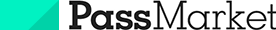 参加費は以下の方法で支払いが出来ます。PayPay残高払いPayPay残高で支払う場合は、PayPayのご利用とYahoo! JAPAN IDとの連携が必要です。クレジットカード以下のカードで支払い可能です。VISAカード・Mastercard・JCBカード・AMEXカード※原則としてキャンセルされないようお願い致します。※閲覧パスワードが表示された場合は、小文字で「yamaot」と入力して下さい。